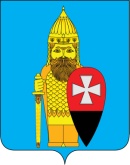 СОВЕТ ДЕПУТАТОВ ПОСЕЛЕНИЯ ВОРОНОВСКОЕ В ГОРОДЕ МОСКВЕ РЕШЕНИЕ29.01.2020 № 01/06О согласовании проекта адресного перечня многоквартирных домов, подлежащих включению в краткосрочный план реализации в 2021, 2022 и 2023 годах региональной программы капитального ремонта общего имущества в многоквартирных домах на территории города Москвы, расположенных на территории поселения ВороновскоеВ соответствии с пунктом 1 статьи 1 Закона города Москвы от 16.12.2015 № 72 «О наделении органов местного самоуправления внутригородских муниципальных образований в городе Москве отдельными полномочиями города Москвы в сфере организации и проведения капитального ремонта общего имущества в многоквартирных домах в рамках реализации региональной программы капитального ремонта общего имущества в многоквартирных домах на территории города Москвы», постановлением Правительства Москвы от 01.06.2017 № 328-ПП «Об утверждении Порядка реализации органами местного самоуправления внутригородских муниципальных образований в городе Москве отдельного полномочия города Москвы по согласованию адресного перечня многоквартирных домов, подлежащих включению в краткосрочный план реализации региональной программы капитального ремонта общего имущества в многоквартирных домах на территории города Москвы» и на основании обращения префектуры ТиНАО города Москвы от 29.01.2020 № 09-01-16-144/20 в Совет депутатов поселения Вороновское:Совет депутатов поселения Вороновское решил:1. Согласовать проект адресного перечня многоквартирных домов, подлежащих включению в краткосрочный план реализации в 2021, 2022 и 2023 годах региональной программы капитального ремонта общего имущества в многоквартирных домах на территории города Москвы, расположенных на территории поселения Вороновское (приложение).2. Направить настоящее решение в префектуру ТиНАО города Москвы в течение трех календарных дней со дня его принятия.3. Опубликовать настоящее решение в бюллетене «Московский муниципальный вестник» и разместить на официальном сайте администрации поселения Вороновское в информационно – телекоммуникационной сети «Интернет».4. Контроль за исполнением настоящего решения возложить на главу поселения Вороновское Царевского Е.П.Глава поселения Вороновское                                                                  Е.П. Царевский Приложениек решению Совета депутатовпоселения Вороновское в городе Москвеот 29.01.2020 № 01/06Проект адресного перечня многоквартирных домов, подлежащих включению в краткосрочный план реализации в 2021, 2022 и 2023 годах региональной программы капитального ремонта общего имущества в многоквартирных домах на территории города Москвы (далее - краткосрочный план), расположенных на территории внутригородского муниципального образования ВороновскоеПроект адресного перечня многоквартирных домов, подлежащих включению в краткосрочный план реализации в 2021, 2022 и 2023 годах региональной программы капитального ремонта общего имущества в многоквартирных домах на территории города Москвы (далее - краткосрочный план), расположенных на территории внутригородского муниципального образования ВороновскоеПроект адресного перечня многоквартирных домов, подлежащих включению в краткосрочный план реализации в 2021, 2022 и 2023 годах региональной программы капитального ремонта общего имущества в многоквартирных домах на территории города Москвы (далее - краткосрочный план), расположенных на территории внутригородского муниципального образования ВороновскоеПроект адресного перечня многоквартирных домов, подлежащих включению в краткосрочный план реализации в 2021, 2022 и 2023 годах региональной программы капитального ремонта общего имущества в многоквартирных домах на территории города Москвы (далее - краткосрочный план), расположенных на территории внутригородского муниципального образования ВороновскоеПроект адресного перечня многоквартирных домов, подлежащих включению в краткосрочный план реализации в 2021, 2022 и 2023 годах региональной программы капитального ремонта общего имущества в многоквартирных домах на территории города Москвы (далее - краткосрочный план), расположенных на территории внутригородского муниципального образования ВороновскоеПроект адресного перечня многоквартирных домов, подлежащих включению в краткосрочный план реализации в 2021, 2022 и 2023 годах региональной программы капитального ремонта общего имущества в многоквартирных домах на территории города Москвы (далее - краткосрочный план), расположенных на территории внутригородского муниципального образования Вороновское1. Адресный перечень многоквартирных домов, в которых в 2021, 2022 и 2023 годах запланированы работы по капитальному ремонту общего имущества, за исключением домов, в которых запланированы только работы по замене отработавшего назначенный срок службы лифта и (или) истекает назначенный срок службы лифтов (25 лет)1. Адресный перечень многоквартирных домов, в которых в 2021, 2022 и 2023 годах запланированы работы по капитальному ремонту общего имущества, за исключением домов, в которых запланированы только работы по замене отработавшего назначенный срок службы лифта и (или) истекает назначенный срок службы лифтов (25 лет)1. Адресный перечень многоквартирных домов, в которых в 2021, 2022 и 2023 годах запланированы работы по капитальному ремонту общего имущества, за исключением домов, в которых запланированы только работы по замене отработавшего назначенный срок службы лифта и (или) истекает назначенный срок службы лифтов (25 лет)1. Адресный перечень многоквартирных домов, в которых в 2021, 2022 и 2023 годах запланированы работы по капитальному ремонту общего имущества, за исключением домов, в которых запланированы только работы по замене отработавшего назначенный срок службы лифта и (или) истекает назначенный срок службы лифтов (25 лет)1. Адресный перечень многоквартирных домов, в которых в 2021, 2022 и 2023 годах запланированы работы по капитальному ремонту общего имущества, за исключением домов, в которых запланированы только работы по замене отработавшего назначенный срок службы лифта и (или) истекает назначенный срок службы лифтов (25 лет)1. Адресный перечень многоквартирных домов, в которых в 2021, 2022 и 2023 годах запланированы работы по капитальному ремонту общего имущества, за исключением домов, в которых запланированы только работы по замене отработавшего назначенный срок службы лифта и (или) истекает назначенный срок службы лифтов (25 лет)1.1Общая площадь многоквартирных домов (п.1), подлежащих включению в краткосрочный план, кв.м.57 60357 60357 60357 6031.2Год реализации краткосрочного плана, гг.Предельный размер общей площади многоквартирных домов (п.1), подлежащих включению в краткосрочный план, соответствующий году реализации краткосрочного плана, кв.м.Предельный размер общей площади многоквартирных домов (п.1), подлежащих включению в краткосрочный план, соответствующий году реализации краткосрочного плана, кв.м.Предельный размер общей площади многоквартирных домов (п.1), подлежащих включению в краткосрочный план, соответствующий году реализации краткосрочного плана, кв.м.Предельный размер общей площади многоквартирных домов (п.1), подлежащих включению в краткосрочный план, соответствующий году реализации краткосрочного плана, кв.м.1.2.12021 год23 44723 44723 44723 4471.2.22022 год15 25015 25015 25015 2501.2.32023 год18 90618 90618 90618 9061.3Административный округ города МосквыВнутригородское муниципальное образованиеАдрес многоквартирного домаОбщая площадь, кв.м.Срок выполнения работ и (или) услуг по капитальному ремонту, гг.1.3.1Троицкий и НовомосковскийВороновскоепос. д/о Вороново, д. 13 35320211.3.2Троицкий и НовомосковскийВороновскоепос. д/о Вороново, д. 24 60920211.3.3Троицкий и НовомосковскийВороновскоепос. д/о Вороново, д. 34 58920211.3.4Троицкий и НовомосковскийВороновскоепос. д/о Вороново, д. 44 62820211.3.5Троицкий и НовомосковскийВороновскоепос. д/о Вороново, д. 55 81620211.3.6Троицкий и НовомосковскийВороновскоепос. д/о Вороново, д. 6245220211.3.7Троицкий и НовомосковскийВороновскоеСолнечный Городок мкр. (пос. ЛМС, Вороновское), д.34 38020221.3.8Троицкий и НовомосковскийВороновскоеЦентральный мкр. (пос. ЛМС, Вороновское), д.112 72120221.3.9Троицкий и НовомосковскийВороновскоеЦентральный мкр. (пос. ЛМС, Вороновское), д.132 69920221.3.10Троицкий и НовомосковскийВороновскоеЦентральный мкр. (пос. ЛМС, Вороновское), д.152 7282 0221.3.11Троицкий и НовомосковскийВороновскоеЦентральный мкр. (пос. ЛМС, Вороновское), д.182 72220221.3.12Троицкий и НовомосковскийВороновскоеЦентральный мкр. (пос. ЛМС, Вороновское), д.232 37720231.3.13Троицкий и НовомосковскийВороновскоеЦентральный мкр. (пос. ЛМС, Вороновское), д.263 45620231.3.14Троицкий и НовомосковскийВороновскоеЦентральный мкр. (пос. ЛМС, Вороновское), д.312 94020231.3.15Троицкий и НовомосковскийВороновскоеЦентральный мкр. (пос. ЛМС, Вороновское), д.333 02620221.3.16Троицкий и НовомосковскийВороновскоеЦентральный мкр. (пос. ЛМС, Вороновское), д.54 38120231.3.17Троицкий и НовомосковскийВороновскоеЦентральный мкр. (пос. ЛМС, Вороновское), д.72 72620232. Адресный перечень многоквартирных домов, в которых в 2021, 2022 и 2023 годах запланированы работы по замене отработавшего назначенный срок службы лифта и (или) истекает назначенный срок службы лифтов (25 лет)2. Адресный перечень многоквартирных домов, в которых в 2021, 2022 и 2023 годах запланированы работы по замене отработавшего назначенный срок службы лифта и (или) истекает назначенный срок службы лифтов (25 лет)2. Адресный перечень многоквартирных домов, в которых в 2021, 2022 и 2023 годах запланированы работы по замене отработавшего назначенный срок службы лифта и (или) истекает назначенный срок службы лифтов (25 лет)2. Адресный перечень многоквартирных домов, в которых в 2021, 2022 и 2023 годах запланированы работы по замене отработавшего назначенный срок службы лифта и (или) истекает назначенный срок службы лифтов (25 лет)2. Адресный перечень многоквартирных домов, в которых в 2021, 2022 и 2023 годах запланированы работы по замене отработавшего назначенный срок службы лифта и (или) истекает назначенный срок службы лифтов (25 лет)2. Адресный перечень многоквартирных домов, в которых в 2021, 2022 и 2023 годах запланированы работы по замене отработавшего назначенный срок службы лифта и (или) истекает назначенный срок службы лифтов (25 лет)2.1Административный округ города МосквыВнутригородское муниципальное образованиеАдрес многоквартирного домаОбщая площадь, кв.м.Срок выполнения работ и (или) услуг по капитальному ремонту, гг.2.1.1Троицкий и НовомосковскийВороновскоеЦентральный мкр. (пос. ЛМС, Вороновское), д.343 3282021